Приложение к постановлению администрации Чебаркульского городского округа от  02.07.2020г. № 348лист 1ДОПОЛНЕНИЕ СХЕМЫ РАЗМЕЩЕНИЯ НЕСТАЦИОНАРНЫХ ТОРГОВЫХ ОБЪЕКТОВ НА ЗЕМЕЛЬНЫХ УЧАСТКАХ, В ЗДАНИЯХ, СТРОЕНИЯХ, СООРУЖЕНИЯХ, НАХОДЯЩИХСЯ В ГОСУДАРСТВЕННОЙ ИЛИ МУНИЦИПАЛЬНОЙ СОБСТВЕННОСТИ НА ТЕРРИТОРИИ ЧЕБАРКУЛЬСКОГО ГОРОДСКОГО ОКРУГА ЧЕЛЯБИНСКОЙ ОБЛАСТИПриложениек постановлению администрацииЧебаркульского городского округаот  02.07.2020г. № 348лист 2Фрагмент графической части схемы размещения нестационарных торговых объектов на земельных участках, в зданиях, строениях, сооружениях, находящихся в государственной или муниципальной собственности на территории Чебаркульского городского округа Челябинской области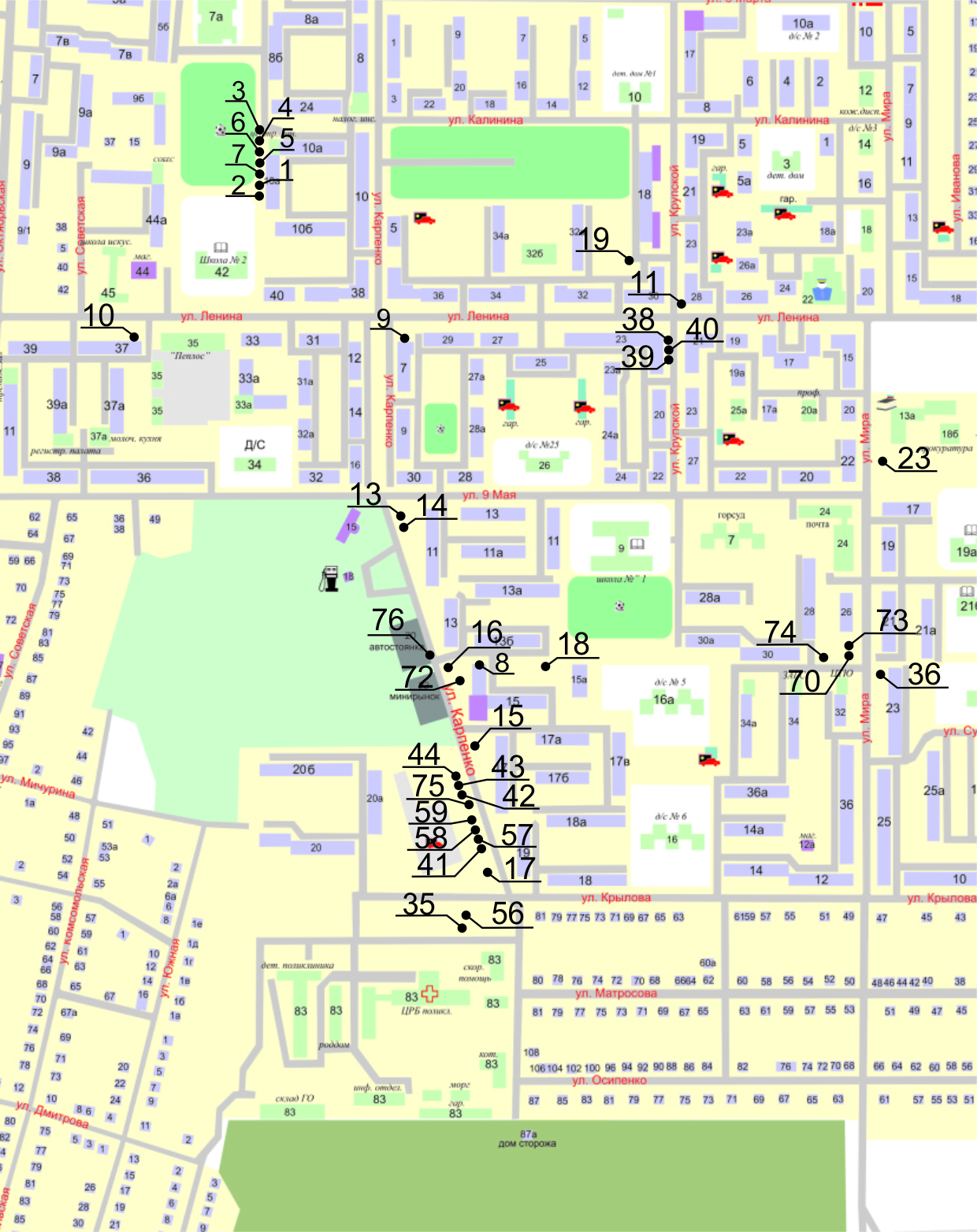 * - №76 дополняемое местоположение нестационарного торгового объекта, расположенное по адресному ориентиру: г. Чебаркуль, ул. Карпенко, 22, вход на «Мини-рынок» (с правой стороны при въезде на «Мини-рынок»).№№Местоположение нестационарного торгового объекта (адрес нестационарного торгового объекта или адресный ориентир, позволяющий определить фактическое местонахождение нестационарного торгового объекта)Вид и специализация (при наличии) нестационарного торгового объектаПлощадь земельного участка, здания, строения, сооружения на котором (в котором) расположен нестационарный торговый объект, предельная площадь земельного участка, здания, строения, сооружения, на котором (в котором) планируется разместить нестационарный торговый объект (кв.метров) кадастровый номер земельного участка, на котором расположен нестационарный торговый объект (при наличии)Площадь нестационарного торгового объекта / предельная площадь планируемого к размещению нестационарного торгового объекта (кв.метров)Период размещения нестационарного торгового объектаНаименование реквизиты хозяйствующего субъектаПринадлежность хозяйствующего субъекта к субъектам малого или среднего предпринима-тельства (да/нет)Разрешенный вид использования земельного участка, на котором распологается (предпологается разместить) нестационарный торговый объектФорма собственности земельного участка, здания, строения, сооружения, где расположен (предполагается разместить) нестационарный торговый объект1234567891076г. Чебаркуль, ул. Карпенко, 22, вход на "Мини-рынок" (с правой стороны при въезде на "Мини-рынок")павильон-/ 20,25----государственная неразграниченная собственность